П А М Я Т К АЗаказчик услуг обязан самостоятельно, до начала заказной поездки, ознакомиться с порядком и правилами прохождения таможенных процедур, установленных законодательством РФ и стран Евросоюза, правилами провоза, перемещения товаров и багажа через границу.Таможенные правила стран Евросоюза и России(выдержки из следующих документов): Таможенный кодекс Российской Федерации (ТК РФ)N 61-ФЗ от 28 мая 2003 года с изменениями и дополнениями Решение Совета Евразийской экономической комиссии от 20.12.2017 № 107 "Об отдельных вопросах, связанных с товарами для личного пользования «О внесении изменений в Решение Совета Евразийской экономической комиссии от 20.12.2017г. № 107» Решение Совета Евразийской экономической комиссии от 01.11.2018 N 91 «О внесении изменений в Решение Совета ЕЭК от 20 декабря 2017 г. N 107»Сайт европейской комиссии(разделы в меню: Налогообложение, Таможенный союз, подраздел Таможня) Подробная информация о правилах перемещения товаров в МПО размещена на сайте ФТС России в разделе «Для физических лиц»  http://www.fl.customs.ru/   Правила ввоза  товаров в страны Евросоюза(к ним относится Р.Финляндия)Финляндия установила свои таможенные правила 1 июля 2009 года в соответствии с таможенными нормами Евросоюза. Согласно Европейскому регламенту, при въезде и выезде из ЕС подлежат таможенному декларированию наличные деньги от 10 000 евро, причем под наличными понимаются и дорожные чеки. Таможенному декларированию подлежат также акции и облигации на сумму, превышающую 10 000 евро. Кредитные карточки не декларируются.Ввоз алкоголяАлкоголь разрешено ввозить в Финляндию только при условии, что поездка займет более трех суток. Алкоголь (для нашей поездки) запрещено ввозить в Финляндию, находимся  в стране менее 12-14 часов.Ограничения на сигареты15 августа 2016 года вступили в силу поправки к антитабачному закону Финляндии, согласно которым граждане стран, не входящих в ЕС, имеют право ввозить в страну табачные изделия, только если они проведут в стране не менее 72 часов.  Сигареты (для нашей поездки) запрещено ввозить в Р.Финляндию, находимся в стране менее 12-14 часов.За нарушение правил ввоза табачных изделий предусмотрена уголовная ответственность.Ввоз парфюмерии и медикаментовДо 50 мл. духов и одеколона или 250 мл. туалетной водыВнимание! Запрещен ввоз любых наркотиков, или медикаментов, содержащих наркотические препараты. Чтобы не было проблем с таможней Финляндии, следует получить отдельное разрешение на ввоз подобных лекарственных препаратов.Домашние животныеДомашние животные должны иметь ветеринарный паспорт с голограммой государственной ветеринарной службы с отметками о регистрации, дегельминтизации, обработке от клещей и блох, прививке от бешенства и установке микрочипа. Дополнительно за три дня до отъезда нужно получить справку ветеринарной службы и, если животное породистое, разрешение российской кинологической ассоциации.ЛекарстваВвозить лекарства и продукты можно только для личного употребления. При наличии рецепта разрешено провозить лекарства на три месяца лечения.ПродуктыВвоз мясных и молочных продуктов из стран не членов ЕС разрешен для собственного пользования только с санитарной справкой официального органа и платным ветеринарным осмотром на границе.Позволительно провести в Финляндию товары в размере 1 кг: рыбные продукты, мед, куриные яйца (не более чем 2 кг) и не более 125 г икры. Если вы не превышаете данный вес, то служащие на границе не будут требовать сертификаты на подобные продовольственные изделия.Отправляясь в Финляндию с ребенком, вы можете взять с собой продуктов не более чем на сумму 175 евро. В эти деньги входят: детское питание или специальные виды питания, которые содержат мясо; молоко или молочные продукты, в нераспечатанной целой розничной упаковке. Такой же принцип распространяется на все продукты личного использования, если они не имеют коммерческой цели, в этом случае, весового и количественного ограничения нет, главное, уложиться в 175 евро.Так что даже йогурты и бутерброды в дорогу могут смутить особо придирчивых пограничников.Безалкогольные напитки / ЖидкостьФинляндия допустила ввозить на свою территорию чай в размере ста грамм или сорока грамм чайного экстракта и чайной эссенции; а юным путешественникам, не достигшим пятнадцатилетнего возраста – 500 грамм кофе или 200 грамм кофейной эссенции. Запрещено к ввозу в страны Евросоюза ( в т.ч. Р.Финляндия)В Финляндию запрещено ввозить картофель, саженцы, грунт (землю для растений), компост.Запрещен ввоз горшечных цветов и аквариумных растений без санитарного сертификата.Запрещен ввоз огнестрельного оружия и боеприпасов (в т.ч. газовых баллончиков), а также любой пиротехники.Запрещен ввоз пиратских ПО, CD, DVD.Запрещен ввоз антирадаров и радар детекторов, электрошокеров, травматического и иного оружия.Запрещен ввоз перочинных ножей, ножей с автоматическими выскакивающими или выдвигающимися лезвиями и.т.дЕсли декларируемых товаров нет, проходите таможню по зеленому коридору.С заполненной декларацией, сомнениями и вопросами – по красному.Лимит беспошлинного ввоза товаров в 2019 году на территорию стран Евразийского экономического союза (к ним относятся: Россия, Белоруссия, Казахстан, Армения, Киргизия)Экономическая комиссия ЕАЭС приняла решение об ужесточении условий ввоза товаров на территорию стран-участниц Евразийского экономического союза, таким образом, лимит беспошлинного ввоза товаров в 2019 году снизят в России, Белоруссии, Казахстане, Армении и в Киргизии. Новые лимиты беспошлинного ввоза устанавливаются Решением Совета Евразийской экономической комиссии от 01.11.2018 N 91 «О внесении изменений в Решение Совета ЕЭК от 20 декабря 2017 г. N 107». По новым таможенным правилам с 1 января 2019 года в страны ЕАЭС наземным транспортом, не оплачивая пошлину, можно будет ввести товаров на сумму, не превышающую 500 евро, общим весом не более 25 килограмм.Лимиты при ввозе товаров любым транспортом, кроме самолетаЛимит беспошлинного ввоза алкоголя и сигаретВвоз товаров личного пользования бывших в употребленииКакие товары не относятся к товарам для личного пользования?Лимиты при ввозе товаров любым транспортом, кроме самолетаДля тех, кто путешествует на автомобиле, железнодорожным транспортом, морем или даже пешком — лимит ввоза товаров для личного пользования с 1 января снижается до 500 евро при весе до 25 кг, если вы укладываетесь в этот норматив, то ничего платить не нужно. Если ваш багаж содержит товары, вес или стоимость которых выше устанавливаемых нормативов, то придется их растаможить, заплатив 30% от разницы «фактическая стоимость минус 500 евро», но не менее 4 евро за 1 кг веса сверх нового лимита. Обратите внимание, что вес товаров рассчитывается вместе с упаковкой.Лимит беспошлинного ввоза алкоголя и сигаретТабак и табачные изделия — вы можете ввести на территорию ЕАЭС до 200 сигарет, или 50 сигар (сигарилл), или 250 г табака, или указанные изделия в ассортименте общим весом не более 250 грамм в расчете на одно физическое лицо, достигшее 18-летнего возраста.Алкогольные напитки (водка, бренди, вино, ликеры, …) и пиво, ввозимые в сопровождаемом и (или) несопровождаемом багаже — вы имеете право ввозить беспошлинно на территорию стран участниц ЕАЭС в объеме до 3 л в расчете на одно физическое лицо, достигшее 18-летнего возраста. Если везете больше 3 литров (но не более 5л), то придется заплатить таможенную пошлину в размере 10 евро за 1 л в части превышения нормы 3 литра.Ввоз товаров личного пользования бывших в употреблении и необходимых в путиВсе нормы ввоза на таможенную территорию ЕАЭС товаров для личного пользования в сопровождаемом и (или) несопровождаемом багаже устанавливаются без учета товаров для личного пользования, бывших в употреблении или необходимых в пути следования, исходя из следующих критериев:наличие признаков износа (в том числе царапин, вмятин, иных механических повреждений), стирки, иного использования;ввоз в единичном или ином количестве, необходимом для общепринятой (традиционной) практики использования такого товара, в том числе с учетом сезонности, цели поездки, вида транспорта, объективной необходимости в пути следования и (или) месте назначения.отсутствие бирок, ярлыков, этикеток, первичной упаковки, в том числе перемещаемых отдельно, за исключением упаковки, поврежденной способом, исключающим восстановление ее первоначального состояния экономически выгодным способом;общепринятая (традиционная) практика использования в пути следования и (или) месте назначения, в том числе с учетом сезонности, цели поездки, вида транспорта, частоты пересечения таможенной границы Евразийского экономического союза;Какие товары не относятся к товарам для личного пользования?Согласно Приложение N 6 к Решению Совета ЕЭК от 20 декабря 2017 года N 107 к товарам для личного пользования не относятся следующие категории:Икра осетровых видов рыб в количестве более 250 г.Рыба, ракообразные (живые, охлажденные, мороженые) в количестве более 5 кг.Этиловый спирт, алкогольные напитки и пиво общим объемом более 5 л, перемещаемые лицом, достигшим 18-летнего возраста.Этиловый спирт, алкогольные напитки и пиво, перемещаемые лицом, не достигшим 18-летнего возраста.Табак и табачные изделия в количестве более 200 сигарет, или 50 сигар (сигарилл), или 250 г табака, или указанные изделия в ассортименте общим весом более 250 г, перемещаемые лицом, достигшим 18-летнего возраста.Табак и табачные изделия, перемещаемые лицом, не достигшим 18-летнего возраста. (то есть если вы въезжаете с двумя детьми, это не означает, что вы можете выдать 30 пачек сигарет за товары личного пользования, разделив их по 10 пачек на каждого въезжающего).Вывозимые с таможенной территории Евразийского экономического союза (далее — Союз) товары, в отношении которых законодательством государства — члена Союза установлены вывозные таможенные пошлины (за исключением топлива, находящегося в обычных баках транспортного средства для личного пользования, и в количестве не более 10 литров в отдельной канистре/емкости).Природные алмазы (за исключением бриллиантов стоимостью не более 75 000 долларов США, вывозимых с таможенной территории Союза).Транспортные средства, не включенные в перечень отдельных видов авто- и мототранспортных средств и прицепов к авто- и мототранспортным средствам, являющихся транспортными средствами для личного пользования, утвержденный Решением Коллегии Евразийской экономической комиссии от 30 июня 2017 г. N 74.Двигатели внутреннего сгорания (за исключением подвесных лодочных моторов).Котлы центрального отопления, классифицируемые в субпозиции 8403 10 ТН ВЭД ЕАЭС.Машины, механизмы, оборудование, классифицируемые в позициях 8426-8430, 8433-8442, 8444 00-8449 00 000 0, 8453-8464, из 8465, 8466, 8468, 8474-8480, 8486, 8514, 8530, 8534 00, 8535, 8545, 8548, 9024, 9027, 9030 и 9031 ТН ВЭД ЕАЭС (за исключением косилок для газонов, парков или спортплощадок, бытовой пилы дисковой).Солярии для загара.Медицинская техника и оборудование (за исключением шприцов, игл, катетеров, канюлей, аналогичных инструментов, оборудования для измерения кровяного давления, температуры, а также аппаратуры, необходимой для использования по медицинским показаниям).Мебель медицинская, хирургическая, стоматологическая или ветеринарная (за исключением необходимых для использования по медицинским показаниям больничных коек с механическими приспособлениями).Парикмахерские кресла и аналогичные кресла, их части.Аппаратура и оборудование для фотолабораторий, классифицируемые в товарной позиции 9010 ТН ВЭД ЕАЭС.Приборы, аппаратура и модели, предназначенные для демонстрационных целей, классифицируемые в товарной позиции 9023 00 ТН ВЭД ЕАЭС.Игры (игровые автоматы), приводимые в действие монетами, банкнотами, банковскими карточками, жетонами или аналогичными средствами оплаты.Товары, в отношении которых применяются меры специального экспортного контроля, в случаях и порядке, установленных в соответствии с законодательством государства члена ЕАЭС.Товары, запрещенные к ввозу в Россию              Запрещены к ввозу следующие товары: информация на печатных, аудиовизуальных и иных носителях информации, запрещенная для ввоза (ввоза);служебное и гражданское оружие, его основные части и патроны к нему;опасные отходы;специальные технические средства, предназначенные для негласного получения информации, ввоз которых ограничен;ядовитые вещества, не являющиеся прекурсорами наркотических средств и психотропных веществ, ограниченные к перемещению;наркотические средства, психотропные вещества и их прекурсоры, за исключением ограниченных количеств наркотических средств и психотропных веществ в виде лекарственных средств для личного применения по медицинским показаниям при наличии соответствующих документов, а также прекурсоров в объемах, определенных законодательством государства - члена ЕАЭС;органы и (или) ткани человека, кровь и ее компоненты, ограниченные к перемещению;озоноразрушающие вещества, запрещенные к ввозу;средства защиты растений, запрещенные к ввозу;орудия добычи (вылова) водных биологических ресурсов, запрещенные к ввозу;этиловый спирт и алкогольная продукция общим объемом более 5 литров на одно лицо, достигшее 18-летнего возраста;более 200 сигарет или 50 сигар, или 250 граммов табака, либо указанные изделия в наборе общим весом более 250 граммов на одно лицо, достигшее 18-летнего возраста.Продуктовая корзинаПодавляющее большинство россиян, посещающих Финляндию, покупают там продукты. Но перед тем как заполнять тележку в супермаркете, не лишним будет вспомнить, какую еду и напитки нельзя вывозить из Суоми.В некоторых СМИ журналисты пишут об изъятии у туристов таможенниками «санкционки», то есть товаров из ЕС, на которые Российская Федерация наложила санкции. На самом деле, товары изымают у туристов не из-за санкций, а из-за нарушения порядка ввоза: например, вес ввозимых товаров животного происхождения превышает 5 кг(может измениться!), или сырое мясо не упаковано в заводскую упаковку. Список запрещенных товаров существует уже много лет - он появился задолго до санкций и диктуется соображениями безопасности.Санкционные товары – это отдельные виды сельскохозяйственной продукции, сырья и продовольствия странами происхождения которых являются государства, принявшие решение о введении экономических санкций в отношении российских юридических и (или) физических лиц или присоединившиеся к такому решению. Санкционные товары согласно постановлениям Правительства Российской Федерации внесены в список запрещенных к ввозу на территорию страны товаров.
В первую очередь, в «запрещенном списке» находятся почти все сырые, то есть не подвергавшиеся термической или какой-либо другой обработке, продукты. Это свежие мясо, рыба, птица, а также разливное молоко. Подобное ограничение необходимо, чтобы не допустить распространения вредных микроорганизмов, которые могут содержаться в сырых продуктах.Под запрет периодически попадают продукты из ряда стран, где произошли вспышки опасных заболеваний, но такие ограничения носят временный характер. Более подробно об этих продуктах можно узнать на сайте Россельхознадзора (http://www.fsvps.ru), конкретно по каждой стране, откуда осуществляется въезд  в  РФ.Проще говоря, российский турист на вполне законных основания может привезти любой из продуктов, запрещенных к ввозу санкциями, при условии, что их количество не превысит 5 кг и они будут находиться в заводской упаковке. То есть, путешествуя по Италии, любители сыра могут привезти пару-тройку треугольников пармезана без нарушения закона. Но здесь опять же, не стоит забывать, что несколько килограммов однотипных изделий таможенники могут посчитать товаром, имеющим коммерческий характер, а не продуктами для личного использования.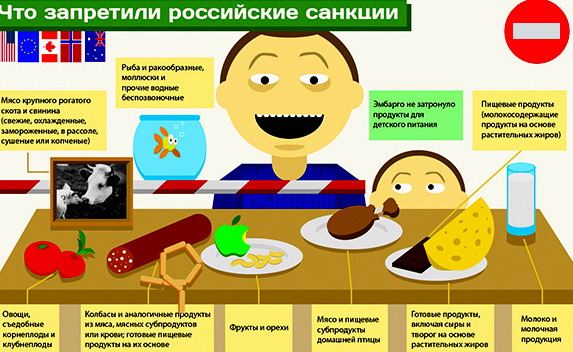 Ввоз лекарственных препаратовВвоз лекарственных препаратов (ЛП), которые содержат сильнодействующие либо ядовитые вещества, допускается только с документами или заверенными копиями, подтверждающими их медицинское назначение конкретного человеку. К примеру, к числу подобных ЛП относятся: андростанолон, клозапин, трамадол, хлороформ и прочее.Процедура декларирования товаровПересечь таможенную зону можно двумя путями: по «красному» или «зеленому» коридорам.Как и во всей международной практике, по «зеленому» следуют путешественники, в багаже которых нет предметов для декларирования. С точки зрения закона, пересечение границы этого коридора приравнивается к устному подтверждению гражданина о том, что он не провозит товаров, которые следует занести в декларацию. Но сотрудник таможни всегда может проверить, что провозит человек. Если он обнаружит вещи, подлежащие внесению в декларацию, это будет нарушением закона. Степень наказания зависит от провозимых товаров и их количества. В некоторых ситуациях возможен штраф, а в других — уголовная ответственность.«Красный» коридор предусмотрен для лиц, ввозящих в Россию товары, внесение в декларацию которых обязательно. Это значит, что в их багаже присутствуют вещи или предметы, облагаемые пошлиной либо есть ограничения по их стоимости. Кстати, в некоторых международных аэропортах Европы существует и «синий» коридор, но по нему проходят только граждане Европейского союза.За контрабанду в российском законодательстве предусмотрены суровые штрафы с изъятием. В ряде случаев, размер штрафных санкций, может, достигать двойной стоимости товара.Таможенная декларацияПри таможне заполняется пассажирская таможенная декларация, ее необходимо отдать проверяющим сотрудникам. Федеральная таможенная служба (ФТС) уточняет, что все сведения, указанные в декларации должны сопровождаться документальным подтверждением. По требованию сотрудника таможни следует предъявить провозимые вещи для таможенного контроля.Декларация заполняется с 16 лет, за детей младшего возраста сведения вносят родители или ответственные за них лица. Бумага составляется в двух экземплярах, вносить сведения следует разборчиво без ошибок. Один экземпляр забирает сотрудник таможни, другой остается путешественнику. Одновременно с декларацией передают:Загранпаспорт;Квитанции и товарные чеки на приобретенный товар, подтверждающие их стоимость;Проездные билеты;Подтверждение таможенной льготы, если такая имеется.Стоит учесть, что если чеков не будет, таможенники могут рассчитать стоимость товара, исходя из имеющихся у них каталогов с аналогичными товарами.Что нужно декларировать?В декларацию нужно вносить сведения, если провозятся:Наличные денежные средства свыше 3000 долларов;Ценные бумаги;Дорожные чеки на сумму до 10 000 долларов;Драгоценные металлы и камни;Лекарства с содержанием сильнодействующих и ядовитых веществ, а также медпрепараты психотропного и наркотического характера. Для провоза таких медикаментов следует заранее подготовить рецепт от врача и выписку из истории болезни;Ядерные материалы и их компоненты;Культурные ценности. Объекты культуры не облагаются госпошлинами, но их декларирование обязательно. При этом после ввоза в Россию такие предметы нужно зарегистрировать в региональном министерстве культуры;Государственные награды России;Транспортные средства (машины, мопеды, мотоциклы);Оружие и боеприпасы. При провозе необходимо разрешение из компетентных органов;Топливо свыше 10 литров в отдельной емкости (в баках транспортных средств не учитывается);Продукты научной деятельности и материалы, относящиеся к государственной тайне.На товары из представленного выше перечня должно быть документальное подтверждение. Нужны справки и разрешения, свидетельствующие о том, что предметы провозятся на законных основаниях.Без декларации провозятся товары для личного использования: туалетные принадлежности, одежда, ювелирные украшения, фото- и кино аппаратура, а также принадлежности к ним. (СМ раздел: Ввоз товаров личного пользования бывших в употреблении и необходимых в пути)Ввоз животныхВвоз животных в РФ регламентируется таможенными правилами. При их перевозке через границу России потребуется международный паспорт животного, выданный ветеринарным органом страны, откуда производится въезд. Такой паспорт может заменить международный ветсертификат. В документацию вносится информация о прививках против бешенства и ставится отметка о клиническом состоянии здоровья питомца. Вакцинация проводится не раньше чем за 30 дней до выезда, но не позже чем 12 месяцев назад. В дальнейшем эти международные бумаги обмениваются на российские ветсвидетельства. Вес животного учитывается в общем весе провозимого багажа. Перевес оплачивается отдельно.Внимание! Порядок таможенного контроля товаров, ввозимых в Россию из-за границы, регламентирован следующими документами:             Таможенным кодексом Российской Федерации (ТК РФ)N 61-ФЗ от 28 мая 2003 года с изменениями и дополнениями (http://www.customs.ru/)Решением Совета Евразийской экономической комиссии от 20.12.2017 № 107 "Об отдельных вопросах, связанных с товарами для личного пользования". (http://www.mkrf.ru/documents/)Решением Совета Евразийской экономической комиссии от 01.11.2018 N 91 «О внесении изменений в Решение Совета ЕЭК от 20 декабря 2017 г. N 107». (http://www.eaeunion.org/)Сайт европейской комиссии (разделы в меню: Налогообложение, Таможенный союз, подраздел Таможня)  (https://ec.europa.eu/)